Publicado en Jalisco el 25/04/2018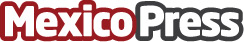 La biotecnología de Symborg en Expoagrícola Jalisco 2018Expoagrícola tiene lugar del 25 al 27 de abril en Ciudad Guzmán, Jalisco. Symborg ofrecerá una conferencia sobre "Herramientas Biotecnológicas en la producción de alto rendimiento del aguacate"Datos de contacto:Pres Coporate ComNota de prensa publicada en: https://www.mexicopress.com.mx/la-biotecnologia-de-symborg-en-expoagricola Categorías: Ecología Industria Alimentaria Eventos Recursos humanos Jalisco Sinaloa Innovación Tecnológica Biología http://www.mexicopress.com.mx